Publicado en Murcia el 06/06/2016 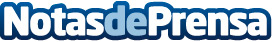 Armando, jugador del Elche Club de Fútbol, operado con éxito por los doctores Ripoll, De Prado y QuesadaEl defensa estará de baja entre cuatro y cinco mesesDatos de contacto:Mariano CaballeroNota de prensa publicada en: https://www.notasdeprensa.es/armando-jugador-del-elche-club-de-futbol Categorias: Medicina Fútbol http://www.notasdeprensa.es